                                                                                                  Утверждаю                                                                                      Директор муниципального                                                                                      бюджетного общеобразовательного                                                                                      учреждения «Кириковская 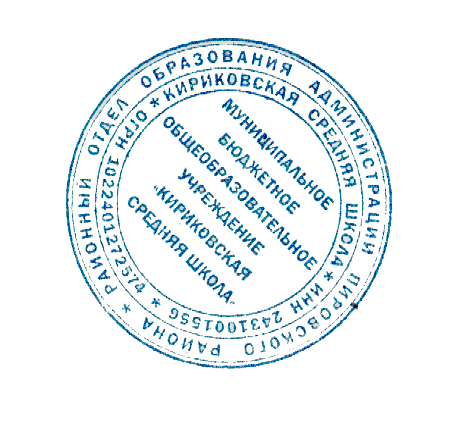 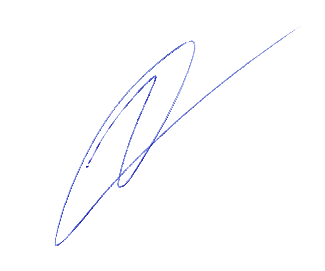                                                                                       средняя школа»                                                                                       ____________О.В.Ивченко                                                                                      «31» августа 2020г.Пояснительная запискак учебным планам  5 – 9 классов муниципального бюджетного общеобразовательного учреждения  «Кириковская  средняя  школа» и его филиала Бушуйской основной школы на 2020-2021 учебный год в режиме работы пятидневной рабочей недели.    Настоящие учебные планы муниципального бюджетного общеобразовательного учреждения «Кириковская средняя школа» разработаны на основании Закона РФ от 29.12.2012г. № 273-ФЗ «Об образовании в Российской Федерации», Постановления Главного государственного санитарного врача РФ от 29.12.2010г. №189 «Об утверждении СанПиН 2.4.2.2821-10 «Санитарно-эпидемические требования к условиям и организации обучения в общеобразовательных учреждениях», основной образовательной программы основного общего образования муниципального бюджетного общеобразовательного учреждения «Кириковская средняя школа» от 07 марта 2019 года, федерального государственного образовательного стандарта основного общего образования, утвержденного Приказом Министерства образования и науки Российской Федерации от 17.12.2010 № 1897, устава школы, Положения о формах, периодичности и порядке проведения промежуточной аттестации учащихся муниципального бюджетного общеобразовательного учреждения «Кириковская средняя школа».Учебные планы Кириковской средней школы для 5-9 классов реализуют федеральный государственный образовательный стандарт основного общего образования (далее – ФГОС ООО)  в  2020 – 2021 учебном году в течение 35 учебных недель, для 9 класса реализуются в течение 34 учебных недель.         В муниципальном бюджетном общеобразовательном учреждении «Кириковская средняя школа» часть, формируемая участниками образовательных отношений, распределена следующим образом в соответствии  с образовательной программой и решением общего родительского собрания муниципального бюджетного общеобразовательного учреждения «Кириковская средняя школа» от 26.08.2020 № 3.Для усиления преподавания математики в 5,6 классах вводится по 1 часу, а в 6 классе 1,5 часа в 7 классе курса по выбору  «Математики вокруг нас».По 1 часу направляется для усиления преподавания математики  в 8-9 классах, вводится курс по выбору «Модуль числа»;Для усиления преподавания физики в 7 классе вводится 1 час курса по выбору «Решение физических задач» и 0,5 часа курса по выбору «Мир животных» для усиления преподавания биологии.Для усиления преподавания русского языка в 8 и 9 классах вводится по 1 часу курса по выбору «Трудные вопросы орфографии и пунктуации».Для усиления преподавания биологии в 9 классе вводится 1 час курса по выбору «Основные вопросы биологической науки».В 8 классе вводится курс по выбору «Индивидуальное и групповое проектирование».В Бушуйской основной школе – филиале муниципального бюджетного общеобразовательного учреждения «Кириковская средняя школа» часть, формируемая участниками образовательных отношений, распределена следующим образом:1 час направляется на увеличения количества часов по предмету «Русский язык» в 5 классе, по 1 часу направляется на увеличение количества часов по предмету «физическая культура» 7-9 классах. По 1 часу в 7-9 классах отводится на усиление преподавания предмета «математика». По 1 часу направляется на увеличение количества часов по предмету «математика» в 5,6,9 классах, по 1 часу направляется на увеличение количества часов по предмету «биология» в 6-9 классах.         Настоящие учебные планы предполагают реализацию двух часов физической культуры вместо трех. Отсутствие третьего часа физической культуры компенсируется за счет двигательной активности учащихся во второй половине дня при реализации спортивно-оздоровительного направления во внеурочной деятельности.Для  обучающихся 5-9 классов организуется опытная практика на пришкольном участке в количестве 20 часов для каждого ребенка (5 дней по 4 часа).Промежуточная аттестация проводится по всем предметам настоящего учебного плана с 04.05.2021г. по 25.05.2021г. за исключением предмета «Всеобщая история». Промежуточная аттестация по предмету «Всеобщая история» организуется в 6-9 классах в первом полугодии, в декабре и по нему выставляется годовая отметка. Промежуточная аттестация представлена следующими формами по следующим предметам:Русский язык (5-9 класс) – диктант; литература (5-9 класс) – тестирование;Родной язык (5-6 класс) – контрольная работа;Родная литература (5-6 класс) – контрольная работа;иностранный язык (5-9 класс) – контрольная работа; второй иностранный язык (5-6 класс) – контрольная работа;математика (5-6 класс) – контрольная работа; алгебра (7-9 класс) – контрольная работа;геометрия (7-9 класс) – контрольная работа;информатика (7-9 класс) – тестирование; Всеобщая история (5-9 класс) – тестирование;история России (6-9 класс) – тестирование;обществознание (6-9 класс) – проект;география  (5-9 класс) – защита реферата;биология (5-9 класс) – проект; физика (7-9 класс) – контрольная работа; химия (8-9 класс) – контрольная работа;музыка, изобразительное искусство, технология (5-8 класс) – инсценирование русской народной сказки; физическая культура (5-9 класс)  – зачет; основы безопасности жизнедеятельности (8-9 класс) – зачет;основы духовно-нравственной культуры народов Росси (5 класс) – проект;курс по выбору «Решение физических задач» - контрольная работа; курс по выбору «Мир животных» - защита реферата;курс по выбору «Математика вокруг нас»– контрольная работа;курс по выбору «Модуль числа» - контрольная работа;курс по выбору «Основные вопросы биологической науки» - контрольная работа;курс по выбору «Трудные вопросы орфографии и пунктуации» - тестирование;курс по выбору «Индивидуальное и групповое проектирование» - групповой проект.                 Утверждаю.                                                                                      Директор муниципального                                                                                      бюджетного общеобразовательного                                                                                      учреждения «Кириковская                                                                                       средняя  школа»                                                                                       ____________ О.В.Ивченко                                                                                      «31»  августа  2020 г.Учебный план 5-9 классовмуниципального бюджетного общеобразовательного учреждения «Кириковская средняя школа»на  2020-2021 учебный год в режиме пятидневной рабочей недели                                                                                                               Утверждаю.                                                                                      Директор муниципального                                                                                      бюджетного общеобразовательного                                                                                      учреждения «Кириковская                                                                                       средняя  школа»                                                                                       ____________ О.В.Ивченко                                                                                      «31»    августа  2020 г.Учебный план Бушуйской основной школы филиала муниципального бюджетного общеобразовательного учреждения «Кириковская средняя школа»на 2020-2021 учебный год(пятидневная учебная неделя)Предметные областиУчебныепредметы                                  КлассыКоличество часов в неделюКоличество часов в неделюКоличество часов в неделюКоличество часов в неделюКоличество часов в неделюВсего Предметные областиУчебныепредметы                                  Классы56789Всего Предметные областиОбязательная частьОбязательная частьОбязательная частьОбязательная частьОбязательная частьОбязательная частьРусский язык и литератураРусский язык5643321Русский язык и литератураЛитература2222311Родной язык и родная литература Родной язык (русский)0,50,51Родной язык и родная литература Родная литература (русская)0,50,51Иностранный языкИностранный язык (немецкий)3333315Иностранный языкВторой иностранный язык (английский)112Математика и информатикаМатематика5510Математика и информатикаАлгебра3339Математика и информатикаГеометрия2226Математика и информатикаИнформатика1113Общественно-научные предметыИстория России. Всеобщая история2222210Общественно-научные предметыОбществознание11114Общественно-научные предметыГеография112228Естественно-научные предметыБиология111227Естественно-научные предметыФизика2237Естественно-научные предметыХимия224ИскусствоМузыка1110,53,5ИскусствоИзобразительное искусство1110,53,5ТехнологияТехнология22217Физическая культура и основы безопасности жизнедеятельностиФизическая культура2222210Физическая культура и основы безопасности жизнедеятельностиОсновы безопасности жизнедеятельности112Основы духовно-нравственной культуры народов  России Основы духовно-нравственной культуры народов  России 11ИтогоИтого2829293030145Часть, формируемая участниками образовательных отношенийЧасть, формируемая участниками образовательных отношений113/23/2312/9Математика вокруг нас Математика вокруг нас 111,53,5Абсолютная величинаАбсолютная величина112Основные вопросы биологической науки Основные вопросы биологической науки 11 Решение физических задач Решение физических задач11 Мир животных Мир животных0,50,5Трудные вопросы орфографии и пунктуацииТрудные вопросы орфографии и пунктуации112Индивидуальное и групповое проектирование Индивидуальное и групповое проектирование 11Итого Итого   113/23/2311/9Максимально допустимая недельная нагрузкаМаксимально допустимая недельная нагрузка29/101530/105029/101532/112031/108533/115532/112033/1122157/5462154/5357Предметные областиУчебныепредметы                                  КлассыКоличество часов в неделюКоличество часов в неделюКоличество часов в неделюКоличество часов в неделюКоличество часов в неделюВсего Предметные областиУчебныепредметы                                  Классы56789Всего Предметные областиОбязательная частьОбязательная частьОбязательная частьОбязательная частьОбязательная частьОбязательная частьРусский язык и литератураРусский язык5643321Русский язык и литератураЛитература2222312Родной язык и родная литература Родной язык (русский)0,50,51Родной язык и родная литература Родная литература (русская)0,50,51Иностранный языкИностранный язык (английский)3333315Иностранный языкВторой иностранный язык (немецкий)112Математика и информатикаМатематика5510Математика и информатикаАлгебра3339Математика и информатикаГеометрия2226Математика и информатикаИнформатика1113Общественно-научные предметыИстория России. Всеобщая история2222210Общественно-научные предметыОбществознание11114Общественно-научные предметыГеография112228Естественно-научные предметыБиология111227Естественно-научные предметыФизика2237Естественно-научные предметыХимия224ИскусствоМузыка1110,53,5ИскусствоИзобразительное искусство1110,53,5ТехнологияТехнология22217Физическая культура и основы безопасности жизнедеятельностиФизическая культура2222210Физическая культура и основы безопасности жизнедеятельностиОсновы безопасности жизнедеятельности112Основы духовно-нравственной культуры народов  России Основы духовно-нравственной культуры народов  России 11ИтогоИтого2829293030145Часть, формируемая участниками образовательных отношенийЧасть, формируемая участниками образовательных отношений113/23/2312/9Русский язык Русский язык 11Физическая культура Физическая культура 1114Математика Математика 1113Биология Биология 11114Итого Итого 113/23/2312/9Максимально допустимая недельная нагрузкаМаксимально допустимая недельная нагрузка29/101530/105029/101532/112031/108533/115532/112033/1122157/5462154/5357